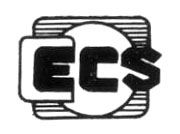 CECS XXX:20XX中国工程建设标准化协会标准钻孔灌注桩工程施工P-BIM软件技术与信息交换标准P-BIM Software technology and information exchange standard for Soil and Bored pile engineering（征求意见稿）中国计划出版社中国工程建设协会标准钻孔灌注桩工程施工P-BIM软件技术与信息交换标准P-BIM Software technology and information exchange standard for Soil and Bored pile engineeringCECS  XXX：20XX批准单位：中国工程建设标准化协会施行日期：202X年XX月XX日中国计划出版社20XX年北京前  言本标准系根据中国工程建设标准化协会建筑信息模型专业委员会《关于印发<2016年中国BIM标准制修订计划>的通知》（信息标委会[2016]2号）的要求，由上海市基础工程集团有限公司会同有关单位编制完成的。本标准是第一部钻孔灌注桩工程施工P-BIM软件技术与信息交换标准。在编制过程中，编制组经广泛调查研究，结合我国实际情况，参考有关国内外先进标准，并在广泛征求意见的基础上，对具体内容进行了反复讨论、协调和修改，最后经审查定稿。本标准共分7章，主要技术内容是：总则、术语、基本规定、数据导入、软件功能、成果交付、数据交付。本标准由中国工程建设标准化协会负责管理，由上海市基础工程集团有限公司负责具体技术内容的解释。执行过程中如有意见或建议，请寄送上海市基础工程集团有限公司钻孔灌注桩施工P-BIM标准编制组（地址：上海市杨浦区民星路231号，邮政编码 200438），以便今后修订时参考。本标准主编单位：上海市基础工程集团有限公司华东建筑设计研究院有限公司本标准参编单位：建华建材（中国）有限公司上海建科工程咨询有限公司中国建筑西南勘察设计研究院有限公司上海宾孚建设工程顾问有限公司江苏中海昇物联科技有限公司深圳市北斗云信息技术有限公司本标准主要起草人员： 本标准主要审查人员：目  次1	总则	12	术语	23	基本规定	34	数据导入	44.1	一般规定	44.2	合约阶段的数据导入	44.3	实施阶段的数据导入	55	软件功能	65.1	合约阶段软件功能	65.2	实施阶段软件功能	66	成果交付	86.1	一般规定	86.2	合约阶段成果交付	86.3	实施阶段成果交付	87	数据交付	97.1	一般规定	97.2	灌注桩工程施工子模型创建	97.3	灌注桩工程施工子模型数据交付	9附录A 钻孔灌注桩工程施工P-BIM数据交换库	10本标准用词说明	21引用标准名录	22附 条文说明	23总则为规范和促进BIM技术在钻孔灌注桩（简称灌注桩）工程施工信息管理中的应用，实现灌注桩工程施工与业主、设计、监理、勘察、质检站等相关单位之间的信息共享，提高工程施工质量和工作效率，制定本标准。本标准适用于灌注桩工程施工P-BIM软件相关的应用和开发。灌注桩工程施工P-BIM软件技术与信息交换，除应符合本标准外，尚应符合国家现行有关标准的规定。术语建筑信息模型  building information model（BIM）建设工程及其设施物理和功能特性的数字化表达，在全生命期内提供共享的信息资源，并为各种决策提供基础信息。简称模型。建筑信息模型应用application of building information model建筑信息模型在工程项目中的各种应用及项目业务流程中信息管理的统称。专业信息模型P-BIM以专业及管理分工为对象，以完成工程项目中某一专业任务为目标建立的建筑信息子模型。灌注桩工程施工P-BIM软件P-BIM software以完成灌注桩工程施工任务为目标，融合我国法律法规、工程建设标准和专业管理工作流程，实现信息交换和共享的具备建筑信息生成、处理和传递等功能的专业任务应用软件。几何信息（Geometric information简写为GI）几何信息是建筑模型中构件空间结构的几何表示。非几何信息（Non-geometric information简写为NGI）非几何信息是指除几何信息之外的所有信息的集合。构件BIM component构件是指构成BIM模型的基本对象或组件。配筋信息Reinforcement information配筋信息是指为增强混凝土承载力而在混凝土中设置的钢筋信息。模型ID model ID模型文件的唯一标识。合约模型 Contract model合约模型是在工程项目的招投标阶段根据相关信息建立的专业信息子模型。实施模型 Implementation model合约模型是在工程项目的实施阶段根据相关信息建立的专业信息子模型。钢筋深化设计 Reinforcement detailed design钢筋深化设计是指在设计图的基础上对钢筋的排布、连接方式进行深化设计，达到加工级的图纸用以指导施工。设计料单 Design material list钢筋设计料单是指钢筋工程设计中创建的表单。设计人员根据设计图纸和设计依据，罗列出需要的钢筋规格、钢筋形状、断料长度、钢筋根数、钢筋重量等信息。施工料单 Construction material list钢筋施工料单是指钢筋工程施工中创建的表单。钢筋翻样人员根据施工图纸和设计依据，罗列出需要的钢筋规格、钢筋形状、断料长度、钢筋根数、钢筋重量等信息，是为工人进行钢筋安装、钢筋加工的工作表单。基本规定灌注桩工程施工P-BIM软件及模型应能与其他专业信息模型进行关联和整合，保持一致性。灌注桩工程施工P-BIM软件的专业功能和数据互用功能应能满足项目各相关方协同工作和信息共享要求。灌注桩工程施工P-BIM软件应具有智能检查功能，检查项目应以国家现行有关标准为依据。灌注桩工程施工P-BIM软件应满足数据交换开放性要求，应能读取相关专业提供的资料数据，并应能向相关专业提供灌注桩工程施工专业的资料数据，输出的文件格式和内容应公开。灌注桩工程施工P-BIM软件的相关功能不应与现行的施工及质量验收规范相冲突。灌注桩工程施工子模型与相关专业子模型创建、提取和交换的数据应及时保存和持续维护，保证数据安全。数据导入一般规定灌注桩工程施工过程中应继承相关专业的关联模型数据信息，并保持对此信息的持续维护。从相关专业读入的信息，应满足灌注桩工程施工的要求。对采用不同方式表达的信息应具有一致性，不宜包含冗余信息。在不同的施工阶段，相关专业应提供不同深度的模型数据信息，模型数据信息包括几何信息和非几何信息。从相关专业读入的信息应是专业间的共享数据。共享数据导入后，应形成灌注桩工程施工自身的信息模型数据。从相关专业读入信息的格式，应满足信息模型交换标准的要求。合约阶段的数据导入由设计单位提供地基基础设计子模型，或施工单位根据设计参数和设计要求转换成设计子模型，按照《地基基础设计P-BIM软件功能与信息交换标准》T/CECS-CBIMU 5-2017中的要求，该子模型导入的数据应包含以下内容：灌注桩模型ID；位置坐标信息（相对于轴线及高程）；截面形状；截面几何尺寸；灌注桩长度；材料及材料强度等级；配筋信息（主筋及箍筋）。由勘察单位提供岩土工程勘察子模型，或施工单位根据场地和地基的工程地质条件数据和水文地质条件数据转换成岩土工程勘察子模型，按照《岩土工程勘察P-BIM软件功能与信息交换标准》T/CECS-CBIMU 3-2017中的要求，该子模型导入的数据应包含以下内容：场地岩土层序列划分数据和地层数据；场地勘探孔点平面坐标、孔口标高；场地勘探孔点岩土层及水位数据；各项岩土性质指标，岩土的强度参数、变形参数、地基承载力的建议值；地下水的埋藏情况、类型、水位及其变化。由业主单位提供业主子模型，或施工单位根据业主方的相关要求转换成业主子模型，该子模型导入的数据应包含以下内容：施工控制测量依据；合同约定总工期、里程碑工期；业主提供的材料、构配件、设备参数及进场计划信息；造价管理工程量清单及投资计划信息。实施阶段的数据导入由设计单位提供地基基础设计子模型，或施工单位根据设计参数和设计要求转换成施工图或设计变更子模型，按照《地基基础设计P-BIM软件功能与信息交换标准》T/CECS-CBIMU 5-2017中的要求，该子模型导入的数据应包含以下内容：灌注桩模型ID；位置坐标信息（相对于轴线及高程）；截面形状；截面几何尺寸；灌注桩长度；材料及材料强度等级；配筋信息（主筋及箍筋）。由勘察单位提供岩土工程勘察子模型，或施工单位根据勘察数据转换成岩土工程勘察子模型，按照《岩土工程勘察P-BIM软件功能与信息交换标准》T/CECS-CBIMU 3-2017中的要求，该子模型导入的数据应包含以下内容：场地岩土层序列划分数据和地层数据；场地勘探孔点平面坐标、孔口标高；场地勘探孔点岩土层及水位数据；各项岩土性质指标，岩土的强度参数、变形参数、地基承载力的建议值；地下水的埋藏情况、类型、水位及其变化。在施工前，由设计子模型、勘察子模型、业主子模型数据生成的合约阶段深化设计子模型的导入数据，该子模型应包括以下内容：设计子模型信息、勘察子模型信息、业主子模型信息；灌注桩工程施工的工程量清单综合单价及总价；灌注桩工程施工的周期信息，施工单位根据建设单位要求总工期、里程碑工期，编制生成的施工进度计划。软件功能合约阶段软件功能合约阶段软件应具备工程资源库管理的功能，灌注桩工程资源库包括：企业定额及定额子目库、设备库及劳动力库等，并应满足以下要求：工程资源库应具备增加、删除和修改功能；定额库中应包含灌注桩工程相关定额条目及定额条目及定额工程量计算规则；定额子目库应包含灌注桩工程相关定额子目、子目的含量系数以及对应的市场价；设备库中应包含灌注桩施工中涉及的关键设备，并应包含计算设备需求量、能耗等所需的关键参数；劳动力库中应包含灌注桩工程施工中涉及的劳动力岗位工种，并应包含计算劳动力需求量所需的关键参数；软件应内置灌注桩钢筋深化设计规则，且应能根据导入的钻孔灌注桩设计参数，套用对应的钢筋深化设计规则，输出“设计料单”及“施工料单”，完成钢筋深化设计；软件应支持利用企业定额及定额子目库中数据对业主工程量清单进行自由组价的功能，并最终生成的业主工程量清单综合单价，形成商务报价单。软件应具备技术、商务相关文档的管理功能，包括发布、检索及版本管理等。实施阶段软件功能实施阶段软件应具备合约阶段软件的所有功能，具体参照本规范5.1节。实施阶段软件应具备进度管理功能，并应满足以下要求：应支持对业主的进度目标进行分析和分解，编制形成施工总进度计划、月进度计划及周进度计划的功能；应能计算出关键路径，由关键路径计算出总工期是否满足合同工期的要求；应能根据计划任务绑定的灌注桩实物工程量、设备资源及劳动力资源信息，自动统计出各阶段所需的资源需求量，或根据资源实际拥有量，计算任务的计划工期；应能填报每天的实际完成情况，从而指导后续计划的调整与编制。实施阶段软件应具备对上验工计价功能，应根据每天填报的完成情况，对业主清单的完成情况进行计算统计。实施阶段软件应具备人机料管理功能，并应满足以下要求：应支持对施工进度计划进行分析和分解，编制形成劳动力配备计划；应支持对施工进度计划进行分析和分解，并结合现场实际情况，编制形成设备配备计划；应支持对施工进度计划进行分析和分解，并结合施工企业定额和钢筋翻样，编制形成材料配备计划；应支持建立项目现场人员动态台账，同时对人员进出场情况动态更新，统计每日施工现场的人员情况；应支持建立项目现场设备进出场动态台账，同时对机械设备进出场情况动态更新，统计每日施工现场的机械设备情况；应支持建立项目现场材料台账，同时对材料使用情况动态更新，形成材料库存动态台账。实施阶段软件应具备质量管理功能，并应满足以下要求：应支持建立工程质量目标并进行目标分解，确定工程质量检查检验与验收准则；应支持建立“工程质量验收计划”及“隐蔽工程验收计划”，确定检验批的划分及隐蔽工程验收的内容；应具有检验批、分部分项验收记录的填报功能。实施阶段软件应具备安全管理功能。成果交付一般规定在项目全生命周期内，灌注桩工程施工方施工应向业主、设计、监理、安全质量政府监督部门进行成果交付。交付成果的信息数据格式应满足地基与基础P-BIM软件信息交换标准的要求。交付成果的专业信息存放类型，宜按共享数据分类存放。交付成果的模型数据信息的创建和修改权限应属于灌注桩工程施工方，其他相关方不应具备上述权限。灌注桩工程施工P-BIM软件交付成果的文件保存格式，应符合下列规定：灌注桩工程施工P-BIM软件生成的图、表，宜采用通用表格或图形文件格式；灌注桩工程施工P-BIM软件生成的成果报告，宜采用通用文档格式。合约阶段成果交付灌注桩工程合约阶段成果交付应包含以下内容：商务标部分的商务报价；施工方案和施工技术措施；施工总进度计划（合约阶段）。实施阶段成果交付灌注桩工程施工阶段交付应包含以下内容：施工组织设计；专项施工方案；施工总进度计划（实施阶段）；施工阶段性进度计划（月进度计划和周进度计划）；实际进度信息（日实施情况）；进场用于工程的材料、设备的质量控制信息；人、机、料动态信息；隐蔽工程、检验批、分项工程验收申请；安全问题及安全验收。数据交付一般规定灌注桩工程施工任务模型数据应与成果交付内容一致。合约阶段、施工阶段，灌注桩工程施工任务模型应根据相关子模型需要提供数据。不同阶段的灌注桩工程施工任务模型应完备且协调一致。子模型创建灌注桩工程施工子模型应根据第6章交付成果创建。子模型数据应满足业主、设计、监理等相关专业信息交换的要求。子模型创建应实现数据保存、检查及信息查询等功能。子模型数据交付交付给上下游各专业单位的信息宜采用标准的数据格式。交付数据可采用统一数据文件方式，也可以根据交付对象的不同，采用相互认可的数据格式，应重点考虑其数据格式的轻量化及通用性要求。交付数据内容必须符合本标准第6章要求。统一数据文件方式对象数据定义和字段定义详见附录A。附录A 钻孔灌注桩工程施工P-BIM数据交换库A.0.1　钻孔灌注桩工程施工P-BIM数据交换库的设置，应符合表A.0.1的规定。表A.0.1  数据交换库目录A.0.2　钻孔灌注桩工程施工P-BIM数据交换库字段内容，应符合表A.0.2-1 ~ A.0.2-19的规定。表A.0.2-1 Treaty_struct (分部分项结构信息表)表A.0.2-2 Treaty_struct_info（分部分项绑定的设计桩）表A.0.2-3 Treaty_proprietor_list（业主清单）表A.0.2-4 Treaty_process	（进度计划主表）表A.0.2-5 Treaty_process_info（进度计划子表）表A.0.2-6 Treaty_quota (分部分项绑定的定额) 表A.0.2-7 T_Procect(工程信息表)表A.0.2-8 T_MPlan (总体计划信息表) 表A.0.2-9 T_Tracking (实际进度信息表) 表A.0.2-10 T_HoleOpenRecord (开孔通知单信息表)表A.0.2-11 T_HoleForming (成孔验收记录表)表A.0.2-12 T_HoleFormingRecord (成孔验收过程记录子表)表A.0.2-13 T_Dipping (钢筋笼吊放记录表)表A.0.2-14 T_DippingProcess (钢筋笼吊放过程子表)表A.0.2-15 T_UnderwaterPerfusion (水下混凝土灌注记录表)表A.0.2-16 T_UnderwaterPerfusionRecord (水下混凝土灌注记录子表)表A.0.2-17 T_ReinCageRecord (钢筋笼隐蔽验收记录表)表A.0.2-18 T_ConcBatchRecord (灌注桩工程检验批质量验收记录表)表A.0.2-19 T_ReinBatchRecord (钢筋笼工程检验批质量验收记录表)本标准用词说明1  为便于在执行本标准条文时区别对待，对要求严格程度不同的用词说明如下：1）表示很严格，非这样做不可的用词：正面词采用“必须”，反面词采用“严禁”；2）表示严格，在正常情况下均应这样做的用词：正面词采用“应”，反面词采用“不应”或“不得”。3）表示允许稍有选择，在条件许可时首先应这样做的用词：        正面词采用“宜”，反面词采用“不宜”；4）表示有选择，在一定条件下可以这样做的，采用“可”。2  标准中指明应按其他有关标准执行时的写法为“应符合......的规定”或“应按……执行”。引用标准名录1.《建筑工程信息模型应用统一标准》GB/T512122.《建筑地基基础设计规范》GB 500073.《岩土工程勘察规范》GB500214.《建筑桩基技术规范》JGJ945.《建筑地基处理技术规范》JGJ796.《建筑地基基础工程施工质量验收规范》GB502027.《建筑基桩检测技术规范》JGJ106中国工程建设协会标准钻孔灌注桩工程施工P-BIM软件功能与信息交换标准P-BIM Software technology and information exchange standard for Soil and Foundation DesignCECS  XXX∶20XX 条文说明1总则1.0.1~1.0.3  由于地基与基础工程涉及的行业和专业范围很广，工程监理单位不但自身需要实施信息化管理，仅依靠监理方平台，在数据的准确性和完整性均有欠缺，故需要对上下游单位的相关子模型数据的互用与管理统一标准，促进建设工程各参与方基于P-BIM模型和数据协同工作，故制定本标准。本标准适用于钻孔灌注桩施工工程P-BIM软件的应用。 3基本规定3.0.4  用于信息交换数据表达，宜采用开发格式，以便于标准的推广和应用；但对于已有的能满足信息交换的软件，亦可以采用原有格式。4数据导入4.1.2  施工方P-BIM软件所需要的数据导入均应是施工作业所必须，且提前设定统一的字段和表示，在调取之前，相关上游单位应建立动态的专业检查和审批制度，确保相关P-BIM软件功能和数据交换在实施过程中标准唯一，来源唯一，保证数据的真实、及时、完整。4.1.5  目前P-BIM文件格式有很多种，不同的模型处理软件数据格式不统一，对于已有的能够满足信息交换的成熟应用软件，可采用原有格式，但其数据格式宜采用开放的通用标准，才有可能实现信息交换。5软件功能 合约阶段软件相关功能描述如下：施工单位根据业主方信息模型、设计单位信息模型和地质勘探模型提供的相关数据，对施工中涉及的各种灌注桩桩型进行钢筋深化设计。在软件中根据不同的桩型的设计配筋信息，分别套用相关的钢筋深化设计模板库，输出“设计料单”及“施工料单”，完成钢筋深化设计。 由施工单位根据业主方信息模型、设计单位信息模型和地质勘探模型提供的相关数据，并依据工程施工工艺的区别，在合约阶段，利用企业定额对业主的工程量清单进行组价。根据灌注桩工程建立分部分项结构树并生成编码，将结构树与设计数据、企业定额及钢筋深化设计量进行绑定，同时调整定额相关系数，自动计算形成每条业主清单的综合单价，形成商务报价，同时能够产生附加工程造价信息的模型。5.2.2  实施阶段进度管理功能描述如下：导入或编制进度计划，根据招标文件中的关键节点（里程碑）要求，分三级编制，第一级为总进度计划（里程碑计划），第二级为月进度计划，第三级为周进度计划。按计划要求和需求对灌注桩工程施工阶段进行结构分解，确定计划中各项工作或工序的名称，工作或工序的粗细程度视进度计划的性质和作用而定，同时明确各工作或工序之间的逻辑关系。在工程计量的基础上，依据施工企业定额，确定各施工流程所需要的人工工日、材料（包含周转材料）使用量和机械台班量，以及完成各项工作或工序所需的持续时间。以里程碑为依据，根据各项工作或工序的持续时间以及它们之间的逻辑关系，确定控制工期的主导分部分项工程或施工流程，从而编制形成施工总进度计划，同时计算确定各分部分项工程或各工序的关键路线，由关键路线计算出总工期是否满足合同工期的要求。施工单位根据施工总进度计划，以前一阶段进度计划和实际完成情况，确定当月的施工进度目标，以阶段性施工组织设计为依据，完成对当月施工工作内容的划分，细化程度应满足当月进度计划管理的要求。月施工进度计划编制完成后，绑定具体灌注桩，确定灌注桩构件数量。考虑施工工艺与人员组织两方面的制约因素，确定各项工作之间的逻辑关系，在明确当月所需完成工程量的基础上，施工单位应根据月进度计划绑定的桩数，配置主要资源，如钻孔桩机等，并根据任务工期、桩数及设备功效由软件自动计算出设备需求量和劳动力配备数量。灌注桩工程施工周计划以当月施工进度计划和阶段性施工组织设计文件为依据，以月进度计划中的节点要求为目标，考虑上一阶段计划完成情况，细化本周作业内容，编制周进度计划，并绑定具体灌注桩，确定灌注桩构件数量。施工单位根据施工现场的实际情况，填报每天的实际完成情况，生成每日及每周实际完成进度情况，通过与周进度计划、月进度计划的对比，从而调控总进度计划。5.2.4  实施阶段人机料管理功能描述如下：根据施工企业定额及进度管理中劳动力配备计划，并结合工程特点，确定灌注桩工程的劳动力需求量，同时根据已确定的施工进度计划，分解施工各个时段内的劳动力需求量，汇总各个施工时段内不同工种的需求量，形成总需求量，最终形成劳动力配备计划。施工单位根据劳动力配备计划，选派合格管理人员和劳务人员进场，进场的人员其相关的证照信息需齐全有效。正式上岗前，应由相应人员向具体施工作业人员进行技术交底，交底完成后，方可进行务工作业，并建立人员进出台账，同时每日进行人员进出场的动态更新，统计每日施工现场的人员情况。根据施工方案、施工进度计划，并结合工程环境、技术、经济条件，明确需配备的机械设备的规格型号，确定各类型机械设备数量，形成机械设备配备计划。机械设备经相关单位验收合格后进入施工现场，进入施工现场的机械设备，由施工单位的相关部门建立设备进出场台账，同时每日进行机械设备进出场的动态更新，统计每日施工现场的机械设备情况。根据施工企业定额和钢筋翻样，并结合工程特点，确定灌注桩工程的材料需求量，同时根据已确定的施工进度计划，分解施工各个时段内的材料需求量，汇总整个灌注桩工程项目各种材料的总需求量，最终形成材料配备计划，材料配备计划应明确包括材料的规格、型号、材质等。施工材料到达现场后，由施工单位相关部门按照要求进行检查验收，验收合格后方能入库，同时记录入库材料的名称、规格、数量等相关信息。施工单位根据施工进度计划以及材料配备计划，实行限额领料，记录出库材料的名称、规格、数量等相关信息，并统计每日施工现场的材料库存情况，形成材料库存动态台账。5.2.5  实施阶段质量管理功能描述如下：在施工阶段，由施工单位根据工程承包合同对工程质量的具体要求、相关规范和技术标准，以及其他有关要求，确认工程质量目标并进行目标分解，确定工程质量检查检验与验收准则。施工单位在施工阶段，按照标准、施工图、承包合同规定的要求等，编制“工程质量验收计划”及“隐蔽工程验收计划”，确定检验批的划分及隐蔽工程验收的内容。每根灌注桩已按照施工图施工完毕后，经施工单位自检合格后，填写相关的检验批验收记录。序号表名称描述Treaty_struct分部分项结构信息表Treaty_struct_info分部分项绑定的设计桩Treaty_proprietor_list业主清单Treaty_process进度计划主表Treaty_process_info进度计划子表Treaty_quota 分部分项绑定的定额T_Procect 工程信息表T_MPlan 总体计划信息表T_Tracking 实际进度信息表T_HoleOpenRecord 开孔通知单信息表T_HoleForming 成孔验收记录表T_HoleFormingRecord 成孔验收过程记录子表T_Dipping 钢筋笼吊放记录表T_DippingProcess 钢筋笼吊放过程子表T_UnderwaterPerfusion 水下混凝土灌注记录表T_UnderwaterPerfusionRecord 水下混凝土灌注记录子表T_ReinCageRecord 钢筋笼隐蔽验收记录表T_ConcBatchRecord 灌注桩工程检验批质量验收记录表T_ReinBatchRecord 钢筋笼工程检验批质量验收记录表序号字段名称字段描述字段类型长度容许为空主键1ts_id主键int是2ts_parent_id父键int3ts_name结构名称varchar4ts_code结构编码varchar5ts_level树级int6ts_row序号int序号字段名称字段描述字段类型长度容许为空主键1tsi_id主键int是2tsi_ts_id所属分部分项结构idint3tsi_pile_code绑定设计桩编号varchar序号字段名称字段描述字段类型长度容许为空主键1ts_id主键int是2tpl_name清单名称varchar3tpl_quantity清单数量int4tpl_unit单位varchar5tpl_price_unit价格单位varchar6tpl_code清单编码varchar7tpl_features清单特征varchar序号字段名称字段描述字段类型长度容许为空主键1tp_id主键int是2tp_porject_name项目名称varchar3tp_strat_date计划开始时间date4tp_end_date计划结束时间date5tp_days计划工期（天）int6tp_manager项目经理varchar序号字段名称字段描述字段类型长度容许为空主键1tpi_id主键int是2tpi_tp_id所属进度IDint3tpi_parent_id节点父键int4tpi_ts_id分部分项IDint5tpi_name节点名称varchar6tpi_code节点编码varchar7tpi_start_time计划开始时间date8tpi_end_time计划结束时间date9tpi_end_time计划工期（天）int10tpi_level树级int11tpi_row序号int序号字段名称字段描述字段类型长度容许为空主键1tq_id主键int是2tq_ts_id所属分部分项结构idint3tq_code工艺编码int4tq_name工艺名称varchar5tq_unit单位varchar序号字段名称字段描述字段类型长度容许为空主键1ID主键int是2ProjectName工程名称varchar3ConstructionCom建设单位varchar4OperationCom施工单位varchar5DesignCom设计单位varchar6ProjectPosition工程位置varchar7ResponPerson负责人varchar8BIM_NameBIM模型场景名称Varchar9BIM_FoundationID基坑BIM模型IDint序号字段名称字段描述字段类型长度容许为空主键1Code总体计划单号varchar是2ProjectId工程ID（设计数据）int3SubPrjId单体ID（设计数据）int4Name设计桩名varchar5PlanDuration预计工期int6PlanStartDate计划开始日期date7PlanFinishDate计划结束日期date序号字段名称字段描述字段类型长度容许为空主键1ProjectId工程ID（设计数据）int是2SubPrjId单体ID（设计数据）int3Name设计桩名varchar4PlanDuration预计工期int5PlanStartDate计划开始日期date6PlanFinishDate计划结束日期date7ActualDuration实际工期int8ActualStartDate实际开始日期date9ActualFinishDate实际结束日期date10PercentComplete完成情况int序号字段名称字段描述字段类型容许为空主键1ID主键varchar2PileNumber验收桩编号varchar3ProjectID工程IDvarchar4SubjectID子工程ID(含基坑基础)varchar5ItemGUIDBIM模型数据项GUIDvarchar6MachineNo机号varchar7T_Height护筒顶标高varchar8T_Length护筒长度varchar9T_OutDiameter护筒外径varchar10F_Height地面标高 varchar11M_Height机高varchar12DrilTotalLength钻具总长varchar13HoleDepth设计孔深   varchar14M_Surplus机余varchar15PileLength桩长  varchar16PipeInLength钢管柱內浮桩长varchar17D_Diameter设计孔径varchar18Z_Diameter钻头直径varchar19FinishHoleDepth隆顶沉入深度varchar20DrilVertical钻孔垂直度varchar21HoleHorizontal孔位水平偏差varchar22S_TotalLength钢筋笼总长varchar23HoleHeight柱顶标高varchar24DrillType钻机型号varchar25MudType泥浆泵型号varchar26FinishMudNorm成孔泥浆指标varchar27ClearMudNorm清孔泥浆指标varchar28ImgUrl柱状简图URLvarchar29Inspector质检员varchar30IDate质检员签字日期date31Technician技术员varchar32TDate技术员签字日期date33Supervisor监理员varchar34SDate监理员签字日期date35Opinion开孔检查意见varchar36Remark备注varchar序号字段名称字段描述字段类型容许为空主键1ID主键varchar2ProjectID工程IDvarchar3PileNumber验收桩编号varchar4SubjectID子工程ID(含基坑基础)varchar5DrillNumber钻机类型及编号varchar6DrillDim钻头类型直径varchar7DrillLength钻头长度varchar8HoleCenter孔位中心(设计)varchar9C_Value实际值varchar10C_Deviation偏差varchar11Aperture孔径（设计）varchar12A_Value实际值varchar13A_Deviation偏差varchar14HoleDepth孔深(设计)varchar15D_Value实际值varchar16D_Deviation偏差varchar17Verticality垂直度(设计)varchar18V_Value实际值varchar19V_Deviation偏差varchar20BottomThick孔底沉淀厚度2(设计)varchar21T_Value实际值varchar22T_Deviation偏差varchar23MudProperty清孔后泥浆性能2（设计）varchar24M_Value实际值varchar25M_Deviation偏差varchar26Inspector施工单位质量员varchar27IDate施工单位质量员签字日期date28Technician技术员varchar29TDate技术员签字日期date30Supervisor监理员varchar31SDate监理员签字日期date32Remark备注varchar序号字段名称字段描述字段类型容许为空主键1ID主键varchar2ProjectID工程IDvarchar3PileNumber验收桩编号varchar4SubjectID子工程ID(含基坑基础)varchar5HoleFormingID对应吊放记录IDvarchar6OperationCom机高varchar7QiHou气候varchar8QiWen气温varchar9BeginTime开始日期date10EndTime结束日期date11OpertionDate日期date12BeginHour时间|起|时varchar13BeginMin时间|起|分varchar14EndHour时间|至|时varchar15EndMin时间|至|分varchar16Total共用时长varchar17Content工作内容varchar18DrillLength钻进深度|钻具长度varchar19DrillSurplus钻进深度|机余varchar20EveryFootage钻进深度|本次进尺varchar21TotalFootage钻进深度|累计进尺varchar22Pressure钻进参数|钻压varchar23Speed钻进参数|钻速varchar24Weight钻进参数|泵量varchar25Viscosity泥浆性能|黏度varchar26Proportion泥浆性能|比重varchar27Remark备注varchar序号字段名称字段描述字段类型容许为空主键1ID主键varchar2ProjectID工程IDvarchar3PileNumber验收桩编号varchar4SubjectID子工程ID(含基坑基础)varchar5ProjectName工程名称varchar6OperationCom施工单位varchar7Commander吊放指挥varchar8Welder焊工varchar9DippingDate日期date10Manager项目经理varchar11Operatioer施工员varchar12Recorder记录varchar序号字段名称字段描述字段类型容许为空主键1ID主键varchar2ProjectID工程IDvarchar3PileNumber验收桩编号varchar4SubjectID子工程ID(含基坑基础)varchar5DippingID对应吊放记录IDvarchar6OperationCom节数varchar7BeginTime吊放开始时间date8EndTime吊放结束时间date9ProjectPosition上下  节电焊焊接时间varchar10ResponPerson备注varchar序号字段名称字段描述字段类型容许为空主键1ID主键varchar2ProjectID工程IDvarchar3PileNumber验收桩号varchar4SubjectID子工程ID(含基坑基础)varchar5ConcreteAmount实际砼数量varchar6StartTime开始灌注时间date7TotalTime浇灌耗时date8Interval二次清孔至初灌时间间隔varchar9FirstAmount实际砼初灌量varchar10PourProcess灌注记录IDvarchar11RepoPreson施工负责人varchar12Inspector质量员varchar13RecordPerson施工记录人varchar14Supervisor监理员varchar15SignDate签字日期date16Remark备注varchar序号字段名称字段描述字段类型容许为空主键1ID主键varchar2ProjectID工程IDvarchar3PileNumber验收桩号varchar4SubjectID子工程ID(含基坑基础)varchar5PerfusionD对应水下混凝土灌注记录IDvarchar6TimeHour时间/时varchar7TimeMin时间/分varchar8Depth混凝土深度varchar9CatheterLength导管长度varchar10CatheterDepth导管深度varchar11Section拆卸导管/节数varchar12Surplus拆卸导管/余长varchar13RealSection实灌混凝土数量/斗数varchar14RealAmount实灌混凝土数量/数量varchar15RealTotalAmount实灌混凝土数量/累计数量varchar16Collapse实际坍落度varchar17Remark备注varchar序号字段名称字段描述字段类型容许为空主键1ID主键varchar2ProjectID工程IDvarchar3PileNumber验收桩编号varchar4SubjectID子工程ID(含基坑基础)varchar5MainReinforce主筋使用钢种规格varchar6RingReinforce环筋使用钢种规格varchar7SpiralReinforce螺旋筋使用钢种规格varchar8Hanger吊筋使用钢种规格varchar9MainUse主筋连接使用电焊条型号varchar10RingUse环筋焊接用电焊条型号varchar11SpiralUse螺旋筋焊接用电焊条型号varchar12ProjectEngineer项目工程师varchar13Inspector质量员varchar14Supervisor监理员varchar15SingDate签字日期date16Remark备注varchar序号字段名称字段描述字段类型容许为空主键1ID主键varchar2ProjectID工程IDvarchar3PileNumber验收桩号varchar4SubjectID子工程ID(含基坑基础)varchar5DivisionName分部工程名称varchar6HoleDepth孔深varchar7PileQuality桩体质量检验varchar8Strength混凝土强度varchar9Capacity承载力varchar10Vertical垂直度varchar11PileDim桩径varchar12MudProportion泥浆比重varchar13MudHeight泥浆面标高varchar14MudThick泥浆厚度varchar15ConcWater混凝土水下施工坍落度varchar16ConcDry混凝土干施工坍落度varchar17ReinDepth钢筋笼安装深度varchar18ConcProportion混凝土充盈系数varchar19PileHeight桩顶标高varchar20Inspector质量检测员varchar21IDate质量检查员前签字日期date22Supervisor监理员varchar23SDate监理员签字日期date24Status混凝土灌注桩验收状体varchar序号字段名称字段描述字段类型容许为空主键1ID主键varchar2ProjectID工程IDvarchar3PileNumber验收桩编号varchar4SubjectID子工程ID(含基坑基础)varchar5MainReinSpace主筋间距varchar6ReinLength主筋长度varchar7ReinSpace钢筋间距varchar8ReinDie钢筋笼直径varchar9Inspector质量检查员varchar10IDate质量检测员签字日期date11Supervisor监理员varchar12SDate监理员签字日期date